
別紙部会員名簿　掲載内容アンケート別紙【記載例】部会員名簿　掲載内容アンケート企業名代表者名・役職採用担当者名・部署名所在地電話番号/FAX番号　メールアドレスホームページQRコード又はURL創業（年月）資本金（千円）従業員数主な事業内容事業PR　200字以内（得意分野や特色など）主な設備企業名株式会社　○○○○　代表者名・役職代表取締役　○○　○○採用担当者名・部署名総務部　○○　○○所在地長岡京市○○○○○○電話番号/FAX番号TEL000-000-0000／FAX000-000-0000　メールアドレス000000@gmail.comホームページQRコード又はURL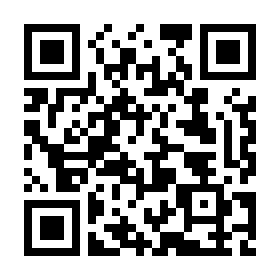 創業（年月）昭和41年4月資本金（千円）10,000千円従業員数5名主な事業内容工業用プラスチック製品の製造事業PR　200字以内（得意分野や特色など）弊社は、創業以来、工業用プラスチック製品の製造をしており、長年蓄積したノウハウを有しております。弊社の強みは、他社が受けない（すき間）の仕事を受注出来る事と国内で生産している為、すぐに品質を確認できる事、また高品質を保証できる事です。近年、新加工技術の導入により新たな成形品や要望など、お客様のニーズは多様化していますが、弊社の技術力、開発力をもって提案、商品開発を共に行わせていただきます。主な設備射出成型機　8台、取り出し機　8台、粉砕機　6台、画像測定器　1台　等